SECRETARIA MUNICIPAL DE EDUCAÇÃO – PONTE ALTA DO NORTE (SC)PSICOPEDAGOGA FLÁVIA CRISITNA LUTZ BROCARDOSÉRIE: ALUNOS DA EDUCAÇÃO INFANTILDATA: 23/07/2020ALUNO (A): ___________________________________________________________________NÚMERO E QUANTIDADE:IDENTIFIQUE CADA NÚMERO NO QUADRO ABAIXO EM SEGUIDA DESENHE A QUANTIDADE CORRESPONTEDENTE A CADA NUMERAL!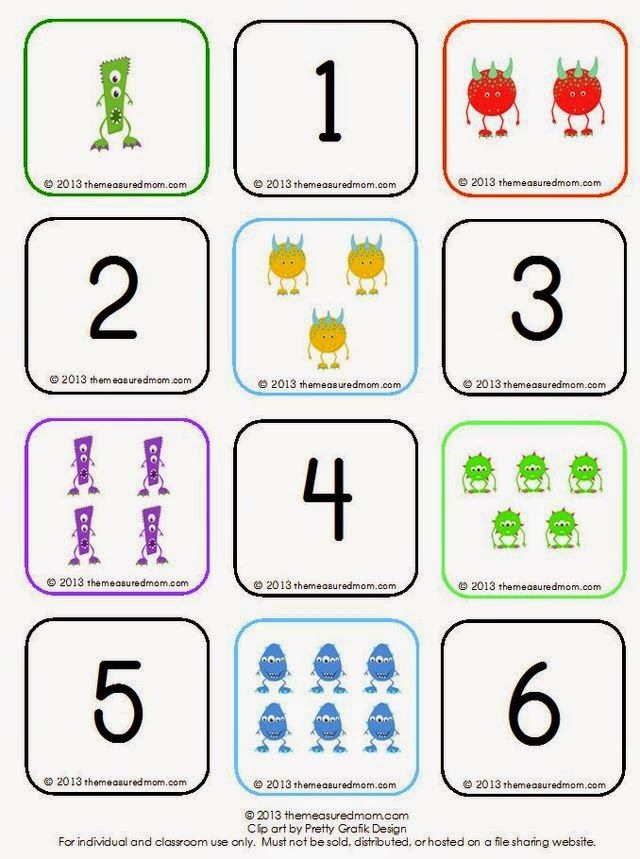 